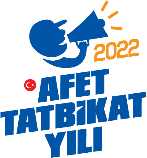 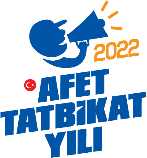 T.C. BOLU VALİLİĞİ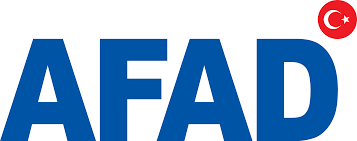                 Yeniçağa Kaymakamlığı YENİÇAĞA İLÇESİ DEPREM ANI ÇÖK-KAPAN-TUTUN TATBİKATI UYGULAMA TALİMATIİçişleri Bakanlığı AFAD Başkanlığımız koordinasyonunda, afetlere dirençli toplum oluşturma vizyonu ile Türkiye'de yaşanabilecek her tür ve ölçekteki afet ve acil durumlara etkin müdahale için görev alacak kamu kurumları, özel sektör, sivil toplum kuruluşları ve gerçek kişileri bir araya getirmek, birlikte çalışma kültürünü geliştirmek, koordinasyon içerisinde hareket etme kabiliyetini kazanmak ve geliştirmek, olası afetlere karşı müdahale etme becerilerini test etme ve kabiliyet geliştirmek, toplumda farkındalık oluşturmak gibi amaçlarla 12 Kasım 1999 Düzce Depreminin yıldönümünde ulusal çapta tatbikat düzenlenecektir.İlçemizde Sayın Kaymakamımız Bilal ÇELİK öncülüğünde, tüm halkımız ile birlikte, öğrenci yurdu, konut, işyeri, apartman-site gibi halka açık, kamu veya özele ait uygun yerlerde Çök- Kapan-Tutun hareketi 12 Kasım 2022 Cumartesi günü saat 18:57’de yapılacaktır.Bu kapsamda;Yeniçağa Kaymakamlığı (Yazı İşleri Müdürlüğü)Tatbikatın Anı Kaymakamlık binasında gerçekleşeceğinden gerekli tedbirlerin alınması,Merkez mahalle ve köy muhtarları bilgilendirilerek vatandaşların tatbikata katılımları sağlanması,Afiş ve broşürler ile tatbikatın tanıtılması ve farkındalığın artırılması çalışmalarının İl Afet ve Acil Durum Müdürlüğü ile koordineli şekilde yapılması,Abant İzzet Baysal Üniversitesi Yaşar Çelik Meslek Yüksekokulunca12 Kasım 2022 Cumartesi günü saat 18:57 de, Ülke genelinde yapılacak tatbikatın tüm personele ve Üniversite öğrencilerine duyurulması,Gençlik ve Spor İlçe MüdürlüğünceTüm öğrenci yurtlarında ve gençlik merkezlerinde tatbikatın uygulanmasının sağlanması,Tüm Kamu Kurum ve KuruluşlarıncaTüm kamu kurum ve Kuruluş lojmanlarında tatbikatın uygulanması,Tatbikat ile ilgili (Çök – Kapan – Tutun) videoya ve görsellere (www.afad.gov.tr adresinden ulaşılabilir.)İlçe Emniyet MüdürlüğünceKaymakamlık Binası önü Hükümet Meydanında tatbikat günü gerekli güvenlik ve trafik önlemlerinin alınması,Tatbikat saatinde güvenlik ve trafik hizmetlerini aksatmayacak şekilde katılımın sağlanması,İlçe Jandarma KomutanlığıncaTatbikat saatinde güvenlik ve trafik hizmetlerini aksatmayacak şekilde katılımın sağlanması,Kaymakamlık Binası önü Hükümet Meydanında Araç ve Malzeme sergilenmesi,Askeri birliklerde ve lojmanlarda tatbikatın uygulanmasının sağlanması,İlçe Milli Eğitim Müdürlüğünceİlçedeki tüm okul yöneticileri ve öğretmenler tatbikat hakkında bilgilendirilmesi, öğretmenler tarafından Çök-Kapan-Tutun hareketinin öğrencilere anlatılarak 11 Kasım 2022 Cuma günü sınıflarda uygulatılması ve tatbikat saatinde tüm öğrencilerin aileleriyle birlikte evlerinde tatbikata katılmaya davet edilmesi,MEB-AKUB ekip üyelerinin tatbikat alanında katılımınınsağlanması,Sosyal Yardımlaşma ve Dayanışma VakfıncaHuzur evleri, çocuk bakım evlerinde ve özel eğitim kurslarında bilgilendirme yapılarak tatbikata katılımın sağlanması,	İlçe Müftülüğünceİlçemizde yapılacak tatbikatın bitiminde İlçe Müftüsü tarafından ülkemizde meydana gelen tüm afetlerde hayatını kaybeden vatandaşlarımız için Hükümet meydanında duayapılması,İlçe müftülüklerince, 11Kasım 2022 Cuma Namazında, Vaaz ve Hutbede Tatbikatın duyurulmasının sağlanması,İlçemiz ve Köylerinde bulunan Cami görevlilerinin bilgilendirilerek, vatandaşların tatbikata katılımı sağlanması,İlçe Sağlık MüdürlüğünceTatbikat saatinde sağlık hizmeti sunan kurum ve kuruluşların hizmetlerini aksatmayacak şekilde katılımlarının sağlanması,Olası acil durumlarda müdahale edebilmek amacıyla Alanda 112 Ambulansının hazır bulundurulması,Yeniçağa Belediye BaşkanlığıncaTatbikata ait basılı, sesli ve görüntülü iletişim materyallerinin uygun olan mecralarda (Billboard, Afiş, Barkovizyon)yayınlanması,Tatbikat alanının temizliğinin sağlanması,Tatbikat alanında ses – yayın cihazlarının kurularak, çalışır hale getirilmesi,Belediye Yerel Destek Ekibinde görevli personelin tatbikat saatinde kıyafetleri ile birlikte tatbikat alanında hazır bulunması sağlanması,Tatbikat saatinde Çalışan Belediye Personelin hizmetlerini aksatmayacak şekilde tatbikata  katılımının sağlanması,İtfaiye Müdürlüğü tarafından Hükümet meydanında Araç ve Malzeme sergilenmesi,Yeniçağa  Kaymakamlığıncaİlçe Kaymakamlıkları tarafından tatbikat alanlarının belirlenerek, tatbikatın Genelge talimatları doğrultusundagerçekleştirilmesi (İl de yapılan programın İlçelerde uygulanması)İlçe Protokolünün tatbikata katılımınınsağlanması,Yapılan faaliyetlerin görüntülenmesi ve 14 Kasım 2022 tarihinde Valiliğimiz (İl Afet ve Acil Durum Müdürlüğü) ile paylaşılması bolumdr@afad.gov.trİlçede bulunan tüm Sivil Toplum Kuruluşlarının tatbikata davet edilmesi ve katılım sağlayan STK bilgilerinin ve katılımcı sayılarının 14 Kasım 2022 tarihinde Valiliğimize (İl Afet ve Acil Durum Müdürlüğü) bildirilmesi ayrıca bolumdr@afad.gov.tr adresine gönderilmesi,Siyasi Partilerin, Sendikaların ve Derneklerin tatbikat hakkında bilgilendirilmesi ve katılımlarının sağlanması,Yeniçağa Esnaf Sanatkârlar Odaları Birliğiİlçemiz Esnaf ve Sanatkârlar Odalarına tatbikatın duyurulması, tatbikat alanlarına davet edilmesi ve katılımlarınınsağlanması,Yeniçağa İlçe Özel İdare MüdürlüğüncePersonelin tatbikat saatinde  tatbikat alanında bulunmasının sağlanması,Kurumsal lojmanlarda personel ve ailelerin tatbikat konularında bilgilendirilerek tatbikata katılımının sağlanması,Program Akışı18.30 da protokolün tatbikatla ilgili bilgilendirilmesi (Kaymakamlık Binası)18.57 de Deprem Anı Tatbikat (Çök-Kapan-Tutun) ve Tahliye (Kaymakamlık Binası)Sayın Kaymakamımızın Konuşmaları İlçe Müftüsü tarafından Dua yapılmasıKapanış